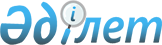 О внесении изменений и дополнений в решение маслихата от 23 декабря 2009 года № 267 "О городском бюджете города Рудного на 2010-2012 годы"Решение маслихата города Рудного Костанайской области от 20 апреля 2010 года № 306. Зарегистрировано Управлением юстиции города Рудного Костанайской области 28 апреля 2010 года № 9-2-157

      В соответствии со статьями 106 и 109 Бюджетного кодекса Республики Казахстан от 4 декабря 2008 года, статьей 6 Закона Республики Казахстан от 23 января 2001 года "О местном государственном управлении и самоуправлении в Республике Казахстан", а также рассмотрев решение Костанайского областного маслихата от 16 апреля 2010 года № 294 "О внесении изменений и дополнений в решение от 20 декабря 2009 года № 243 "Об областном бюджете Костанайской области на 2010-2012 годы" номер в Реестре государственной регистрации нормативных правовых актов 3713, постановление акимата города Рудного от 19 апреля 2010 года № 352 "О внесении на рассмотрение в Рудненский городской маслихат проекта решения Рудненского городского маслихата "О внесении изменений и дополнений в решение маслихата от 23 декабря 2009 года № 267 "О городском бюджете города Рудного на 2010-2012 годы" маслихат РЕШИЛ:



      1. Внести в решение маслихата "О городском бюджете города Рудного на 2010-2012 годы" от 23 декабря 2009 года № 267 (номер в Реестре государственной регистрации нормативных правовых актов 9-2-150, опубликованное 15 января 2010 года в городской газете "Рудненский рабочий") следующие изменения и дополнения:



      в пункте 1 вышеуказанного решения:

      в подпункте 1):

      цифры "8551622" заменить цифрами "8656712";

      цифры "416536" заменить цифрами "516536";

      цифры "1880612" заменить цифрами "1885702";

      в подпункте 2):

      цифры "8616117,8" заменить цифрами "8731734,1";

      в подпункте 4):

      цифры "89600" заменить цифрами "101436";

      в подпункте 5):

      цифры "154095,8" заменить цифрами "176458,1";

      в подпункте 6):

      цифры "154095,8" заменить цифрами "176458,1";



      в пункте 3 вышеуказанного решения:

      цифры "49490" заменить цифрами "27382,8";



      приложения 1, 2, 3 к вышеуказанному решению изложить в новой редакции согласно приложениям 1, 2, 3 к настоящему решению;



      в приложении 6 "Перечень бюджетных программ поселка Качар на 2010 год", к вышеуказанному решению:

      в функциональной группе 01 "Государственные услуги общего характера":

      в функциональной подгруппе 1 "Представительные, исполнительные и другие органы, выполняющие общие функции государственного управления":

      по администратору бюджетных программ 123 "Аппарат акима района в городе, города районного значения, поселка, аула (села), аульного (сельского) округа":

      после бюджетной программы 001 дополнить бюджетной программой 023 следующего содержания:

      "023 Материально-техническое оснащение государственных органов";



      в приложении 5 "Перечень бюджетных программ поселка Горняцкий на 2010 год", к вышеуказанному решению:

      в функциональной группе 01 "Государственные услуги общего характера":

      в функциональной подгруппе 1 "Представительные, исполнительные и другие органы, выполняющие общие функции государственного управления":

      по администратору бюджетных программ 123 "Аппарат акима района в городе, города районного значения, поселка, аула (села), аульного (сельского) округа":

      после бюджетной программы 001 дополнить бюджетной программой 023 следующего содержания:

      "023 Материально-техническое оснащение государственных органов".



      2. Настоящее решение вводится в действие с 1 января 2010 года.      Председатель двенадцатой очередной

      сессии городского маслихата                Ю. Бариев      Секретарь городского маслихата            В. Лощинин      СОГЛАСОВАНО:      Начальник государственного учреждения

      "Рудненский городской отдел финансов"

      акимата города Рудного

      _______________________ М. Дуспулов

      20.04.2010 г.      Начальник государственного учреждения

      "Рудненский городской отдел экономики

      и бюджетного планирования"

      акимата города Рудного

      _____________________ С. Искуженов

      20.04.2010 г.      Начальник государственного учреждения

      "Налоговое управление по городу Рудному

      Налогового департамента по Костанайской

      области Налогового комитета Министерства

      финансов Республики Казахстан"

      __________________________ Е. Зикеев

      20.04.2010 г.

 

Приложение 1          

к решению маслихата       

от 20 апреля 2010 года № 306  Приложение 1          

к решению маслихата       

от 23 декабря 2009 года № 267  Городской бюджет города Рудного на 2010 год

 

Приложение 2          

к решению маслихата       

от 20 апреля 2010 года № 306  Приложение 2          

к решению маслихата       

от 23 декабря 2009 года № 267  Городской бюджет города Рудного на 2011 год

 

Приложение 3          

к решению маслихата       

от 20 апреля 2010 года № 306  Приложение 3          

решению маслихата        

от 23 декабря 2009 года № 267  Городской бюджет города Рудного на 2012 год

 
					© 2012. РГП на ПХВ «Институт законодательства и правовой информации Республики Казахстан» Министерства юстиции Республики Казахстан
				КатегорияКатегорияКатегорияКатегорияСумма,

тысяч

тенгеКлассКлассКлассСумма,

тысяч

тенгеПодклассПодклассСумма,

тысяч

тенгеНаименованиеСумма,

тысяч

тенгеI. Доходы86567121Налоговые поступления6241294101Подоходный налог27521021012Индивидуальный подоходный налог2752102103Социальный налог20552481031Социальный налог2055248104Hалоги на собственность6125971041Hалоги на имущество4610481043Земельный налог259471044Hалог на транспортные средства125602105Внутренние налоги на товары, работы и

услуги7977121052Акцизы3700371053Поступления за использование природных

и других ресурсов3970941054Сборы за ведение предпринимательской и

профессиональной деятельности288801055Налог на игорный бизнес1701108Обязательные платежи, взимаемые за

совершение юридически значимых

действий и (или) выдачу документов

уполномоченными на то государственными

органами или должностными лицами236351081Государственная пошлина236352Неналоговые поступления13180201Доходы от государственной

собственности95472011Поступления части чистого дохода

государственных предприятий972015Доходы от аренды имущества,

находящегося в государственной

собственности9450202Поступления от реализации товаров

(работ, услуг) государственными

учреждениями, финансируемыми из

государственного бюджета122021Поступления от реализации товаров

(работ, услуг) государственными

учреждениями, финансируемыми из

государственного бюджета12204Штрафы, пени, санкции, взыскания,

налагаемые государственными

учреждениями, финансируемыми из

государственного бюджета, а также

содержащимися и финансируемыми из

бюджета (сметы расходов) Национального

Банка Республики Казахстан6212041Штрафы, пени, санкции, взыскания,

налагаемые государственными

учреждениями, финансируемыми из

государственного бюджета, а также

содержащимися и финансируемыми из

бюджета (сметы расходов) Национального

Банка Республики Казахстан, за

исключением поступлений от организация

нефтяного сектора621206Прочие неналоговые поступления30002061Прочие неналоговые поступления30003Поступления от продажи основного

капитала516536301Продажа государственного имущества,

закрепленного за государственными

учреждениями140003011Продажа государственного имущества,

закрепленного за государственными

учреждениями14000303Продажа земли и нематериальных активов5025363031Продажа земли4892983032Продажа нематериальных активов132384Поступления трансфертов1885702402Трансферты из вышестоящих органов

государственного управления18857024022Трансферты из областного бюджета1885702Функциональная группаФункциональная группаФункциональная группаФункциональная группаФункциональная группаСумма,

тысяч

тенгеФункциональная подгруппаФункциональная подгруппаФункциональная подгруппаФункциональная подгруппаСумма,

тысяч

тенгеАдминистратор бюджетных программАдминистратор бюджетных программАдминистратор бюджетных программСумма,

тысяч

тенгеПрограммаПрограммаСумма,

тысяч

тенгеНаименованиеСумма,

тысяч

тенгеII. Затраты8731734,101Государственные услуги общего

характера1245641Представительные, исполнительные

и другие органы, выполняющие

общие функции государственного

управления80125112Аппарат маслихата района (города областного значения)11704001Услуги по обеспечению

деятельности маслихата района

(города областного значения)11564004Материально-техническое

оснащение государственных

органов140122Аппарат акима района (города

областного значения)47215001Услуги по обеспечению

деятельности акима района

(города областного значения)47215123Аппарат акима района в городе,

города районного значения,

поселка, аула (села), аульного

(сельского) округа21206001Услуги по обеспечению

деятельности акима района в

городе, города районного

значения, поселка, аула (села),

аульного (сельского) округа20917023Материально-техническое

оснащение государственных

органов2892Финансовая деятельность33529452Отдел финансов района (города

областного значения)33529001Услуги по реализации

государственной политики в

области исполнения бюджета

района и управления коммунальной

собственностью района (города

областного значения)14136003Проведение оценки имущества в

целях налогообложения12451004Организация работы по выдаче

разовых талонов и обеспечение

полноты сбора сумм от реализации

разовых талонов4516011Учет, хранение, оценка и

реализация имущества,

поступившего в коммунальную

собственность2096019Материально-техническое

оснащение государственных

органов3305Планирование и статистическая

деятельность10910453Отдел экономики и бюджетного

планирования района (города

областного значения)10910001Услуги по реализации

государственной политики в

области формирования и развития

экономической политики, системы

государственного планирования и

управления района (города

областного значения)1091002Оборона42871Военные нужды4287122Аппарат акима района (города

областного значения)4287005Мероприятия в рамках исполнения

всеобщей воинской обязанности428703Общественный порядок,

безопасность, правовая,

судебная,

уголовно-исполнительная

деятельность65061Правоохранительная деятельность6506458Отдел жилищно-коммунального

хозяйства, пассажирского

транспорта и автомобильных дорог

района (города областного

значения)6506021Обеспечение безопасности

дорожного движения в населенных

пунктах650604Образование2499005,51Дошкольное воспитание и обучение428259464Отдел образования района (города областного значения)428259009Обеспечение деятельности

организаций дошкольного

воспитания и обучения4282592Начальное, основное среднее и

общее среднее образование1715370123Аппарат акима района в городе,

города районного значения,

поселка, аула (села), аульного

(сельского) округа3186005Организация бесплатного подвоза

учащихся до школы и обратно в

аульной (сельской) местности3186464Отдел образования района (города

областного значения)1712184003Общеобразовательное обучение1605193006Дополнительное образование для детей1069919Прочие услуги в области

образования355376,5464Отдел образования района (города областного значения)230873001Услуги по реализации

государственной политики на

местном уровне в области

образования9907004Информатизация системы

образования в государственных

учреждениях образования района

(города областного значения)2163005Приобретение и доставка

учебников, учебно-методических

комплексов для государственных

организаций образования района

(города областного значения)23414011Капитальный, текущий ремонт

объектов образования в рамках

реализации стратегии

региональной занятости и

переподготовки кадров195389467Отдел строительства района

(города областного значения)124503,5037Строительство и реконструкция

объектов образования124503,506Социальная помощь и социальное

обеспечение5473572Социальная помощь501205451Отдел занятости и социальных

программ района (города

областного значения)501205002Программа занятости127159005Государственная адресная

социальная помощь14345006Жилищная помощь151000007Социальная помощь отдельным

категориям нуждающихся граждан

по решениям местных

представительных органов46943010Материальное обеспечение

детей-инвалидов, воспитывающихся

и обучающихся на дому2822013Социальная адаптация лиц, не

имеющих определенного

местожительства44006015Территориальные центры

социального обслуживания

пенсионеров и инвалидов26874016Государственные пособия на детей

до 18 лет11551017Обеспечение нуждающихся

инвалидов обязательными

гигиеническими средствами и

предоставление услуг

специалистами жестового языка,

индивидуальными помощниками в

соответствии с индивидуальной

программой реабилитации инвалида15437019Обеспечение проезда участникам и

инвалидам Великой Отечественной

войны по странам Содружества

Независимых Государств, по

территории Республики Казахстан,

а также оплаты им и

сопровождающим их лицам расходов

на питание, проживание, проезд

для участия в праздничных

мероприятиях в городах Москва,

Астана к 65-летию Победы в

Великой Отечественной войне772020Выплата единовременной

материальной помощи участникам и

инвалидам Великой Отечественной

войны, а также лицам,

приравненным к ним,

военнослужащим, в том числе

уволенным в запас (отставку),

проходившим военную службу в

период с 22 июня 1941 года по 3

сентября 1945 года в воинских

частях, учреждениях, в

военно-учебных заведениях, не

входивших в состав действующей

армии, награжденным медалью "За

победу над Германией в Великой

Отечественной войне 1941-1945

гг." или медалью "За победу над

Японией", проработавшим

(прослужившим) не менее шести

месяцев в тылу в годы Великой

Отечественной войны к 65-летию

Победы в Великой Отечественной

войне602969Прочие услуги в области

социальной помощи и социального

обеспечения46152451Отдел занятости и социальных

программ района (города

областного значения)46152001Услуги по реализации

государственной политики на

местном уровне в области

обеспечения занятости социальных

программ для населения44949011Оплата услуг по зачислению,

выплате и доставке пособий и

других социальных выплат120307Жилищно-коммунальное хозяйство8061481Жилищное хозяйство297759458Отдел жилищно-коммунального

хозяйства, пассажирского

транспорта и автомобильных дорог

района (города областного

значения)4056003Организация сохранения

государственного жилищного фонда4056467Отдел строительства района

(города областного значения)293703004Развитие, обустройство и (или)

приобретение

инженерно-коммуникационной

инфраструктуры138945019Строительство жилья1547582Коммунальное хозяйство446347458Отдел жилищно-коммунального

хозяйства, пассажирского

транспорта и автомобильных дорог

района (города областного

значения)5486026Организация эксплуатации

тепловых сетей, находящихся в

коммунальной собственности

районов (городов областного

значения)2386028Развитие коммунального хозяйства3100467Отдел строительства района

(города областного значения)440861031Развитие

инженерно-коммуникационной

инфраструктуры и благоустройство

населенных пунктов в рамках

реализации стратегии

региональной занятости и

переподготовки кадров4408613Благоустройство населенных

пунктов62042123Аппарат акима района в городе,

города районного значения,

поселка, аула (села), аульного

(сельского) округа6731008Освещение улиц населенных

пунктов1713011Благоустройство и озеленение

населенных пунктов5018458Отдел жилищно-коммунального

хозяйства, пассажирского

транспорта и автомобильных дорог

района (города областного

значения)55311015Освещение улиц в населенных

пунктах12407016Обеспечение санитарии населенных

пунктов18000017Содержание мест захоронений и

захоронение безродных2558018Благоустройство и озеленение

населенных пунктов2234608Культура, спорт, туризм и

информационное пространство3105301Деятельность в области культуры72604455Отдел культуры и развития языков

района (города областного

значения)72604003Поддержка культурно-досуговой

работы726042Спорт152399465Отдел физической культуры и

спорта района (города областного

значения)152399005Развитие массового спорта и

национальных видов спорта148254006Проведение спортивных

соревнований на районном (города

областного значения) уровне41453Информационное пространство66232455Отдел культуры и развития языков

района (города областного

значения)52232006Функционирование районных

(городских) библиотек40045007Развитие государственного языка

и других языков народов

Казахстана12187456Отдел внутренней политики района

(города областного значения)14000002Услуги по проведению

государственной информационной

политики через газеты и журналы6000005Услуги по проведению

государственной информационной

политики через телерадиовещание80009Прочие услуги по организации

культуры, спорта, туризма и

информационного пространства19295455Отдел культуры и развития языков

района (города областного

значения)6559001Услуги по реализации

государственной политики на

местном уровне в области

развития языков и культуры6559456Отдел внутренней политики района

(города областного значения)8732001Услуги по реализации

государственной политики на

местном уровне в области

информации, укрепления

государственности и формирования

социального оптимизма граждан8132003Реализация региональных программ

в сфере молодежной политики600465Отдел физической культуры и

спорта района (города областного

значения)4004001Услуги по реализации

государственной политики на

местном уровне в сфере

физической культуры и спорта400410Сельское, водное, лесное, рыбное

хозяйство, особо охраняемые

природные территории, охрана

окружающей среды и животного

мира, земельные отношения128231Сельское хозяйство4308474Отдел сельского хозяйства и

ветеринарии района (города

областного значения)4308001Услуги по реализации

государственной политики на

местном уровне в сфере сельского

хозяйства и ветеринарии43086Земельные отношения7171463Отдел земельных отношений района

(города областного значения)7171001Услуги по реализации

государственной политики в

области регулирования земельных

отношений на территории района

(города областного значения)71719Прочие услуги в области

сельского, водного, лесного,

рыбного хозяйства, охраны

окружающей среды и земельных

отношений1344474Отдел сельского хозяйства и

ветеринарии района (города

областного значения)1344013Проведение противоэпизоотических

мероприятий134411Промышленность, архитектурная, градостроительная и строительная деятельность373262Архитектурная, градостроительная

и строительная деятельность37326467Отдел строительства района

(города областного значения)10812001Услуги по реализации

государственной политики на

местном уровне в области

строительства10812468Отдел архитектуры и

градостроительства района

(города областного значения)26514001Услуги по реализации

государственной политики в

области архитектуры и

градостроительства на местном

уровне4958003Разработка комплексных схем

градостроительного развития

территории района и генеральных

планов населенных пунктов2155612Транспорт и коммуникации7333781Автомобильный транспорт204519123Аппарат акима района в городе,

города районного значения,

поселка, аула (села), аульного

(сельского) округа4391013Обеспечение функционирования

автомобильных дорог в городах

районного значения, поселках,

аулах (селах), аульных

(сельских) округах4391458Отдел жилищно-коммунального

хозяйства, пассажирского

транспорта и автомобильных дорог

района (города областного

значения)200128022Развитие транспортной

инфраструктуры138788023Обеспечение функционирования

автомобильных дорог613409Прочие услуги в сфере транспорта

и коммуникаций528859458Отдел жилищно-коммунального

хозяйства, пассажирского

транспорта и автомобильных дорог

района (города областного

значения)528859009Строительство и реконструкция

автомобильных дорог районного

значения, улиц городов и

населенных пунктов в рамках

реализации стратегии

региональной занятости и

переподготовки кадров52885913Прочие43836,83Поддержка предпринимательской

деятельности и защита

конкуренции4004469Отдел предпринимательства района

(города областного значения)4004001Услуги по реализации

государственной политики на

местном уровне в области

развития предпринимательства и

промышленности40049Прочие39832,8452Отдел финансов района (города

областного значения)23982,8012Резерв местного исполнительного

органа района (города областного

значения)23982,8458Отдел жилищно-коммунального

хозяйства, пассажирского

транспорта и автомобильных дорог

района (города областного

значения)15850001Услуги по реализации государственной политики на местном уровне в области жилищно-коммунального хозяйства, пассажирского транспорта и автомобильных дорог1585015Трансферты3605972,81Трансферты3605972,8452Отдел финансов района (города

областного значения)3605972,8006Возврат неиспользованных

(недоиспользованных) целевых

трансфертов5,8007Бюджетные изъятия3527159020Целевые текущие трансферты в

вышестоящие бюджеты в связи с

изменением фонда оплаты труда в

бюджетной сфере78808III. Чистое бюджетное

кредитование0IV. Сальдо по операциям с

финансовыми активами101436Приобретение финансовых активов10143613Прочие1014369Прочие101436452Отдел финансов района (города

областного значения)101436014Формирование или увеличение

уставного капитала юридических

лиц101436V. Дефицит (профицит) бюджета-176458,1VI. Финансирование дефицита

(использование профицита)

бюджета176458,1КатегорияКатегорияКатегорияКатегорияСумма,

тысяч

тенгеКлассКлассКлассСумма,

тысяч

тенгеПодклассПодклассСумма,

тысяч

тенгеНаименованиеСумма,

тысяч

тенгеI. Доходы57145281Налоговые поступления5467081101Подоходный налог22446521012Индивидуальный подоходный налог2244652103Социальный налог17869341031Социальный налог1786934104Hалоги на собственность6130501041Hалоги на имущество4615001043Земельный налог259481044Hалог на транспортные средства125602105Внутренние налоги на товары, работы и

услуги7983661052Акцизы3700371053Поступления за использование природных

и других ресурсов3970941054Сборы за ведение предпринимательской и

профессиональной деятельности295341055Налог на игорный бизнес1701108Обязательные платежи, взимаемые за

совершение юридически значимых действий и

(или) выдачу документов уполномоченными на

то государственными органами или

должностными лицами240791081Государственная пошлина240792Неналоговые поступления14161201Доходы от государственной собственности100002011Поступления части чистого дохода

государственных предприятий972015Доходы от аренды имущества, находящегося в

государственной собственности9903202Поступления от реализации товаров (работ,

услуг) государственными учреждениями,

финансируемыми из государственного бюджета122021Поступления от реализации товаров (работ,

услуг) государственными учреждениями,

финансируемыми из государственного бюджета12204Штрафы, пени, санкции, взыскания,

налагаемые государственными учреждениями,

финансируемыми из государственного

бюджета, а также содержащимися и

финансируемыми из бюджета (сметы расходов)

Национального Банка Республики Казахстан6492041Штрафы, пени, санкции, взыскания,

налагаемые государственными учреждениями,

финансируемыми из государственного

бюджета, а также содержащимися и

финансируемыми из бюджета (сметы расходов)

Национального Банка Республики Казахстан,

за исключением поступлений от организация

нефтяного сектора649206Прочие неналоговые поступления35002061Прочие неналоговые поступления35003Поступления от продажи основного капитала192730303Продажа земли и нематериальных активов1927303031Продажа земли1794923032Продажа нематериальных активов132384Поступления трансфертов40556402Трансферты из вышестоящих органов

государственного управления405564022Трансферты из областного бюджета40556Функциональная группаФункциональная группаФункциональная группаФункциональная группаФункциональная группаСумма, тысяч тенгеФункциональная подгруппаФункциональная подгруппаФункциональная подгруппаФункциональная подгруппаСумма, тысяч тенгеАдминистратор бюджетных программАдминистратор бюджетных программАдминистратор бюджетных программСумма, тысяч тенгеПрограммаПрограммаСумма, тысяч тенгеНаименованиеСумма, тысяч тенгеII. Затраты555316101Государственные услуги общего

характера1316381Представительные, исполнительные и

другие органы, выполняющие общие

функции государственного управления96764112Аппарат маслихата района (города

областного значения)14070001Услуги по обеспечению деятельности

маслихата района (города областного

значения)14070122Аппарат акима района (города

областного значения)56333001Услуги по обеспечению деятельности

акима района (города областного

значения)56333123Аппарат акима района в городе, города

районного значения, поселка, аула

(села), аульного (сельского) округа26361001Услуги по обеспечению деятельности

акима района в городе, города

районного значения, поселка, аула

(села), аульного (сельского) округа263612Финансовая деятельность20611452Отдел финансов района (города

областного значения)20611001Услуги по реализации государственной

политики в области исполнения бюджета

района и управления коммунальной

собственностью района (города

областного значения)18347011Учет, хранение, оценка и реализация

имущества, поступившего в коммунальную

собственность22645Планирование и статистическая

деятельность14263453Отдел экономики и

бюджетного планирования района (города

областного значения)14263001Услуги по реализации государственной

политики в области формирования и

развития экономической политики,

системы государственного планирования

и управления района (города областного

значения)1426302Оборона49321Военные нужды4932122Аппарат акима района (города

областного значения)4932005Мероприятия в рамках исполнения

всеобщей воинской обязанности493203Общественный порядок, безопасность,

правовая, судебная,

уголовно-исполнительная деятельность70261Правоохранительная деятельность7026458Отдел жилищно-коммунального хозяйства,

пассажирского транспорта и

автомобильных дорог района (города

областного значения)7026021Обеспечение безопасности дорожного

движения в населенных пунктах702604Образование25159971Дошкольное воспитание и обучение517631464Отдел образования района (города

областного значения)517631009Обеспечение деятельности организаций

дошкольного воспитания и обучения5176312Начальное, основное среднее и общее

среднее образование1965414123Аппарат акима района в городе, города

районного значения, поселка, аула

(села), аульного (сельского) округа3441005Организация бесплатного подвоза

учащихся до школы и обратно в аульной

(сельской) местности3441464Отдел образования района (города

областного значения)1961973003Общеобразовательное обучение1822667006Дополнительное образование для детей1393069Прочие услуги в области образования32952464Отдел образования района (города

областного значения)32952001Услуги по реализации государственной

политики на местном уровне в области

образования12971004Информатизация системы образования в

государственных учреждениях

образования района (города областного

значения)2595005Приобретение и доставка учебников,

учебно-методических комплексов для

государственных организаций

образования района (города областного

значения)1738606Социальная помощь и социальное

обеспечение4305262Социальная помощь376475451Отдел занятости и социальных программ

района (города областного значения)376475002Программа занятости39969005Государственная адресная социальная

помощь12960006Жилищная помощь162325007Социальная помощь отдельным категориям

нуждающихся граждан по решениям

местных представительных органов50760010Материальное обеспечение

детей-инвалидов, воспитывающихся и

обучающихся на дому3048013Социальная адаптация лиц, не имеющих

определенного местожительства49023015Территориальные центры социального

обслуживания пенсионеров и инвалидов33223016Государственные пособия на детей до 18

лет7128017Обеспечение нуждающихся инвалидов

обязательными гигиеническими

средствами и предоставление услуг

специалистами жестового языка,

индивидуальными помощниками в

соответствии с индивидуальной

программой реабилитации инвалида180399Прочие услуги в области социальной

помощи и социального обеспечения54051451Отдел занятости и социальных программ

района (города областного значения)54051001Услуги по реализации государственной

политики на местном уровне в области

обеспечения занятости социальных

программ для населения53277011Оплата услуг по зачислению, выплате и

доставке пособий и других социальных

выплат77407Жилищно-коммунальное хозяйство657473Благоустройство населенных пунктов65747123Аппарат акима района в городе, города

районного значения, поселка, аула

(села), аульного (сельского) округа7119008Освещение улиц населенных пунктов1919011Благоустройство и озеленение

населенных пунктов5200458Отдел жилищно-коммунального хозяйства,

пассажирского транспорта и

автомобильных дорог района (города

областного значения)58628015Освещение улиц в населенных пунктах10160016Обеспечение санитарии населенных

пунктов22788018Благоустройство и озеленение

населенных пунктов2568008Культура, спорт, туризм и

информационное пространство3397541Деятельность в области культуры79000455Отдел культуры и развития языков

района (города областного значения)79000003Поддержка культурно-досуговой работы790002Спорт154589465Отдел физической культуры и спорта

района (города областного значения)154589005Развитие массового спорта и

национальных видов спорта150112006Проведение спортивных соревнований на

районном (города областного значения)

уровне44773Информационное пространство80876455Отдел культуры и развития языков

района (города областного значения)65676006Функционирование районных (городских)

библиотек51400007Развитие государственного языка и

других языков народов Казахстана14276456Отдел внутренней политики района

(города областного значения)15200002Услуги по проведению государственной

информационной политики через газеты и

журналы6500005Услуги по проведению государственной

информационной политики через

телерадиовещание87009Прочие услуги по организации культуры,

спорта, туризма и информационного

пространства25289455Отдел культуры и развития языков

района (города областного значения)8625001Услуги по реализации государственной

политики на местном уровне в области

развития языков и культуры8625456Отдел внутренней политики района

(города областного значения)11401001Услуги по реализации государственной

политики на местном уровне в области

информации, укрепления

государственности и формирования

социального оптимизма граждан10751003Реализация региональных программ в

сфере молодежной политики650465Отдел физической культуры и спорта

района (города областного значения)5263001Услуги по реализации государственной

политики на местном уровне в сфере

физической культуры и спорта526310Сельское, водное, лесное, рыбное

хозяйство, особо охраняемые природные

территории, охрана окружающей среды и

животного мира, земельные отношения137171Сельское хозяйство4339474Отдел сельского хозяйства и

ветеринарии района (города областного

значения)4339001Услуги по реализации государственной

политики на местном уровне в сфере

сельского хозяйства и ветеринарии43396Земельные отношения9378463Отдел земельных отношений района

(города областного значения)9378001Услуги по реализации государственной

политики в области регулирования

земельных отношений на территории

района (города областного значения)937811Промышленность, архитектурная,

градостроительная и строительная

деятельность198332Архитектурная, градостроительная и

строительная деятельность19833467Отдел строительства района (города

областного значения)13324001Услуги по реализации государственной

политики на местном уровне в области

строительства13324468Отдел архитектуры и градостроительства

района (города областного значения)6509001Услуги по реализации государственной

политики в области архитектуры и

градостроительства на местном уровне650912Транспорт и коммуникации1088361Автомобильный транспорт108836123Аппарат акима района в городе, города

районного значения, поселка, аула

(села), аульного (сельского) округа4780013Обеспечение функционирования

автомобильных дорог в городах

районного значения, поселках, аулах

(селах), аульных (сельских) округах4780458Отдел жилищно-коммунального хозяйства,

пассажирского транспорта и

автомобильных дорог района (города

областного значения)104056022Развитие транспортной инфраструктуры40556023Обеспечение функционирования

автомобильных дорог6350013Прочие744643Поддержка предпринимательской

деятельности и защита конкуренции4892469Отдел предпринимательства района

(города областного значения)4892001Услуги по реализации государственной политики на местном уровне в области развития предпринимательства и промышленности48929Прочие69572452Отдел финансов района (города

областного значения)50870012Резерв местного исполнительного органа

района (города областного значения)50870458Отдел жилищно-коммунального хозяйства,

пассажирского транспорта и

автомобильных дорог района (города

областного значения)18702001Услуги по реализации государственной

политики на местном уровне в области

жилищно-коммунального хозяйства,

пассажирского транспорта и

автомобильных дорог1870215Трансферты18406911Трансферты1840691452Отдел финансов района (города

областного значения)1840691007Бюджетные изъятия1840691III. Чистое бюджетное кредитование0IV. Сальдо по операциям с финансовыми

активами0V. Дефицит (профицит) бюджета161367VI. Финансирование дефицита

(использование профицита) бюджета-161367КатегорияКатегорияКатегорияКатегорияСумма,

тысяч

тенгеКлассКлассКлассСумма,

тысяч

тенгеПодклассПодклассСумма,

тысяч

тенгеНаименованиеСумма,

тысяч

тенгеI. Доходы54976871Налоговые поступления5451659101Подоходный налог22149721012Индивидуальный подоходный налог2214972103Социальный налог17969711031Социальный налог1796971104Hалоги на собственность6130501041Hалоги на имущество4615001043Земельный налог259481044Hалог на транспортные средства125602105Внутренние налоги на товары, работы и

услуги8006651052Акцизы3700371053Поступления за использование природных

и других ресурсов3970941054Сборы за ведение предпринимательской и

профессиональной деятельности318331055Налог на игорный бизнес1701108Обязательные платежи, взимаемые за

совершение юридически значимых действий

и (или) выдачу документов

уполномоченными на то государственными

органами или должностными лицами260011081Государственная пошлина260012Неналоговые поступления14665201Доходы от государственной собственности104752011Поступления части чистого дохода

государственных предприятий972015Доходы от аренды имущества, находящегося в

государственной собственности10378202Поступления от реализации товаров

(работ, услуг) государственными

учреждениями, финансируемыми из

государственного бюджета122021Поступления от реализации товаров

(работ, услуг) государственными

учреждениями, финансируемыми из

государственного бюджета12204Штрафы, пени, санкции, взыскания,

налагаемые государственными

учреждениями, финансируемыми из

государственного бюджета, а также

содержащимися и финансируемыми из

бюджета (сметы расходов) Национального

Банка Республики Казахстан6782041Штрафы, пени, санкции, взыскания,

налагаемые государственными

учреждениями, финансируемыми из

государственного бюджета, а также

содержащимися и финансируемыми из

бюджета (сметы расходов) Национального

Банка Республики Казахстан, за

исключением поступлений от организация

нефтяного сектора678206Прочие неналоговые поступления35002061Прочие неналоговые поступления35003Поступления от продажи основного

капитала31363303Продажа земли и нематериальных активов313633031Продажа земли181253032Продажа нематериальных активов13238